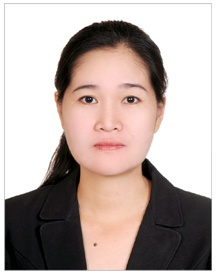 Jane Jane.360113@2freemail.com 	   CAREER OBJECTIVES:To enhance my knowledge, ability and experience for the benefit of companyTo render prompt, efficient and quality service in the office management or in the where I am under with and ensuring the ability to adapt easily to any environment and task given.WORK EXPERIENCES:Sales ClerkKodak Photo Printing/Developing- Bacolod City, October 2007 - March 2008Ace Hardware - Sm City Bacolod, April 2008 - September 2008Houston Home Depot - Bacolod City, October 2008 - March 2009DUTIES AND RESPONSIBILITIES:Greet customer when they arrive at the store and ask if they need assistanceProcess sales transactions at the POS (point-of- sale) counterSuggest sales items to customer based on the items they have chosenExecute special orders for items that are not in stock we do not carryCall other stores when necessary to find items in stockReplace Merchandise on the shelves, paying special attention to end capsArrange special sale and clearance items at the front of the store for maximum visibilityBuild rapport with customers and provide them genuine guidance and supportTrain new sales staff as needed by managementEDUCATIONAL ATTAINMENTDegree       : Bachelor of Science in Commerce Major in Management Information SystemSchool        : Binalbagan Catholic CollegeAddress: Binalbagan, Negros OccidentalSchool Year: June 2003 - March 2007SKILLS:Computer literateEncodingBasic ProgrammingfilingPERSONAL INFORMATION:Date of Birth: April 19, 1984Age	         :  33 years’ oldCivil status : SingleNationality : FilipinoVisa Status : Visit Visa________________________________________________________________________I hereby confirmed that the above details are true and correct.